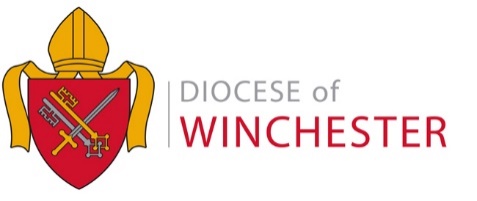 VOCATIONS ADVISER AND DDOWolvesey, WinchesterFull time, salary £41,041 (plus 15% pension contribution) The Vocations Adviser supports the Bishop of Winchester in his responsibility for all types of ministry within the diocese of Winchester. The post holder will be responsible specifically for promoting lay and ordained vocations and supporting, through selection and initial training, suitable and gifted people with a heart for developing the mission of the whole people of God in the diocese and more widely. The Vocations Adviser will also be a key contributor to the local theological training for mission leadership.35 hours a week with 25 days holiday per annum  Application pack is available at: www.winchester.anglican.org/vacancies/category/diocesan-office-vacancies/Own transport essential due to our locationAn enhanced DBS is required for this roleApplication closing date:			4.00 pm on Thursday 12 December 19Interview date:				Monday 16 December 19CVs will not be accepted